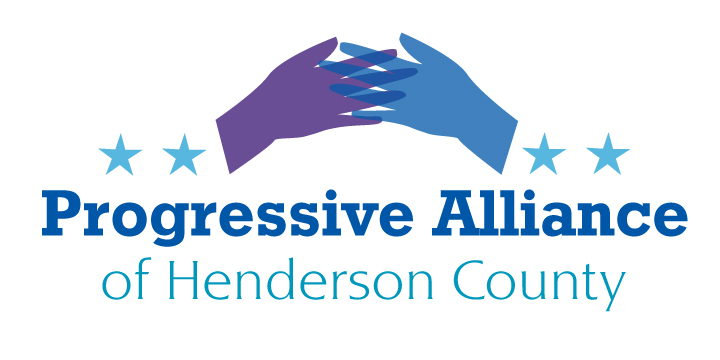 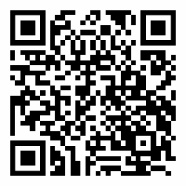 Postcard Party 231        December 15, 2021NC State Education Lottery System New Legislative BillWrite our State senators.   Edwards and Corbin have introduced Senate Bill 376 which addresses the inequity of the NC State Educational Lottery system. This was brought to their attention by the WLOS investigation that Kim King reported on in September when our very own Vikki Schantz introduced the story to her. They are pushing for 40% of the lottery proceeds as it was originally when it was set up, instead of the 24% they get now. They are also asking to get rid of the Tier system which prevents schools from receiving funds based on Regional economics.The ongoing issue is North Carolina is using the lottery funds in place of tax dollars for education rather than as a supplement.Quit killing whales, porpoises, and dolphins.  These three countries still kill whales:Ambassador Shinsuke SugiyamaEmbassy of Japan2520 Massachusetts Ave. NWWashington DC 20008Ambassador Geir HaardeEmbassy of Iceland1156 15th St. NWWashington, DC 20005Ambassador Anniken KrutnesEmbassy of Norway2720 34th St. NWWashington DC 20008Weapons ManufacturingWrite Congress to quit authorizing so much money for weapons manufacturing, that we are too willing to sell our excess overseas.  The military industrial complex is a huge contributor to their “campaigns”, stop taking this money.Write Congress to stop manufacturing and using land mines.  Join the 160 countries that signed the 1997 Mine Ban Treaty.Write Congress to stop giving weapons of war to local police.BroadbandWrite NC General Assembly to allow municipalities to build and operate broadband as a public service with access for all.   The following law passed, but keep up the pressure.tps://www.ncleg.gov/Sessions/2019/Bills/Senate/PDF/S769v1.pdfVotingWrite NC General Assembly to make photo id voter cards easy to get and free.ImmigrationWrite Congress to finalize a fair DACA policy for Dreamers.NRAWrite Secretary Janet Yellen, Department of the Treasury to remove any non-profit status from the NRA.CubaWrite Congress to reopen Cuba.  The embargo enriched the elite and devastated the rest.CawthornWrite Henderson Co. Sheriff Griffin and Fletcher Police Chief Daniel Terry that Cawthorn is not above the law.  Carrying weapons in a school environment is a misdemeanor.  Charge him.Chief Daniel Terry300 Old Cane Creek Rd.Fletcher, NC 28732Constitutional DutiesWrite Congress that it is not fulfilling its constitutional duties by not bringing laws forward.  Blame McConnellTerm LimitsWrite our state legislators to start an amendment to limit terms for Congress.  The original intention of the Constitution was that serving was a higher calling not a perpetual well-paying job.